PLANO DE ENSINO E APRENDIZAGEM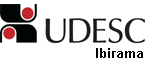 DEPARTAMENTO: CIÊNCIAS CONTÁBEIS DISCIPLINA: MATEMÁTICA FINANCEIRASIGLA: 21MAF I (pré requisito 11MAT)CARGA HORÁRIA TOTAL: 72 hs.PROFESSOR: MS. Adrian Dambrowski 	E-MAIL: adrian75wski@gmail.com CURSO: CIÊNCIAS CONTÁBEIS                        ANO/SEMESTRE: 2015/1OBJETIVO GERAL DO CURSO: Formar profissionais habilitados ao exercício da profissão contábil, proativos, críticos e reflexivos que promovam o desenvolvimento sustentável das organizações e da sociedade, com senso de responsabilidade, competência, criatividade, ética e iniciativa, capacitados a gerenciar informações, assessorando na tomada de decisões.EMENTA: Juro simples e desconto simples. Juro composto e desconto composto. Capitalização e Descapitalização. Prazo médio e Taxa média. Taxas nominais, efetivas, equivalentes, unificadas e reais. Série de Pagamentos e Desembolsos.OBJETIVO GERAL DA DISCIPLINA: Proporcionar ao aluno condições para conhecer e aplicar na área de seu interesse os conceitos de Matemática Financeira.OBJETIVOS ESPECÍFICOS/DISCIPLINA: O aluno deverá ser capaz de calcular e interpretar o conceito de juro; diferenciar taxas nominais e taxas efetivas; resolver problemas envolvendo juros simples e juros compostos; resolver problemas envolvendo descontos e séries.METODOLOGIA :Aulas expositivas e dialogadas.Utilização de recursos de informática em sala de aula.Utilização da calculadora HP 12C.AVALIAÇÃO: Atividade 01 – Peso 10%Atividade 02 – Peso 10%Atividade 03 – Peso 10%Avaliação 01 – Peso 15%Avaliação 02 – Peso 20%Avaliação 03 – Peso 35%OBS: Os conteúdos para as avaliações, em especial nessa disciplina, são inevitavelmente de caráter acumulativo, o que justifica a distribuição dos seus pesos.Obs.:- A ausência na data da avaliação requer que se faça requerimento junto à secretaria para realização de avaliação em nova data. Na sequencia, entrar em contato com o professor para que se defina nova data.- As datas das avaliações poderão sofrer alterações, bem como o conteúdo quando houver necessidade.Bibliografia Básica:- HAZZAN, Samuel; POMPEU, José Nicolau. Matemática Financeira Aplicada. 6ª Ed. São Paulo: Saraiva, 2008. Número de chamada 650.01513 H431m 6.ed- MATHIAS, Washigton; GOMES, José M. Matemática Financeira. 5 ed. São Paulo: Atlas, 2008. Número de Chamada: 650.01513 M431m 5. ed- NETO, Alexandre Assaf. Matemática Financeira e suas aplicações. 11ª ed. São Paulo: Atlas, 2009. Número de Chamada: 650.01513 A844m 11. EdBibliografia Complementar:- BAUER, U. R. Calculadora HP-12C, Manuseio, Cálculos Financeiros e Análise de Investimentos. 2ª ed., São Paulo: Atlas, 2006. Número de Chamada: 650.01513 B344c 2.ed- MORGADO, Augusto Cesar; WAGNER, Eduardo. ZANI, Sheila. Progressões e Matemática Financeira. Rio de Janeiro: SBM Coleção Professor de Matemática. 2001. Número de Chamada: 650.01513 P977m 6.ed- PUCCINI, A. de Lima. Matemática Financeira. Objetiva e Aplicada. São Paulo: Saraiva. 2001 Número de Chamada: 650.01513 P977m 6.ed- SILVA, Andre Luiz Carvalhal Da. Matemática Financeira Aplicada, 2ª ed. São Paulo: Atlas, 2007. Número de Chamada 650.01513 S586m.- VIEIRA, Jose Dutra Sobrinho. Matemática Financeira. 7ª ed. São Paulo: Atlas, 2000. Número de Chamada 650.01513 V657m 7.ed.DataHorário ConteúdoAula 120/0218:50 – 22:20- Apresentação do Plano de Ensino- Visão geral da disciplina- Revisão matemática básicaAula 227/0218:50 – 22:20- Juro simples e montante- Juro exato e comercial- Taxa proporcional e equivalenteAula 306/0318:50 – 22:20- Valor nominal e atual- Conceito de desconto- Desconto racional, comercial e bancário.- Antecipação de recebíveis (desconto bancário)Aula 413/0318:50 – 22:20- Desconto racional, comercial e bancário.- Antecipação de recebíveis (desconto bancário)- Taxa de juros efetivaAula 520/0318:50 – 22:20- Exercícios de aplicação - Revisão de conteúdo para Avaliação 01Aula 627/0318:50 – 22:20- Aplicação da Avaliação 01- Discussão das questões da avaliação aplicadaAula 703/0418:50 – 22:20- FERIADO NACIONAL – Sexta Feira Santa.- Reposição em 11/04 - Atividade 01 – Atividade proposta para substituição da aula não ministrada na data acerca do tema antecipação de recebíveis.Aula 810/0418:50 – 22:20- Relação entre simples e composto- Juro composto e montante- Valor nominal e atual- Taxa equivalente, efetiva e nominalAula 917/0418:50 – 22:20- Resolução exercícios com calculadora HP12C- Taxa de juro real e aparenteAula 1024/0418:50 – 22:20- Equivalência de Capital- Desconto CompostoAula 1101/0518:50 – 22:20- FERIADO NACIONAL – Dia do Trabalhador.- Reposição em 09/05 - Atividade 02 – Atividade proposta para substituição da aula não ministrada na data acerca do Sistemas de Amortização.Aula 1208/0518:50 – 22:20- Exercícios de aplicação - Revisão de conteúdo para Avaliação 02Aula 1315/0518:50 – 22:20- Aplicação da Avaliação 02- Discussão das questões da avaliação aplicadaAula 1422/0518:50 – 22:20- Séries de PagamentosAula 1529/0518:50 – 22:20- Sistemas de AmortizaçãoAula 1605/0618:50 – 22:20- FERIADO NACIONAL – Corpus Christi.- Reposição em 13/06 - Atividade 03 – Atividade proposta para substituição da aula não ministrada na data acerca do Sistemas de AmortizaçãoAula 1712/0618:50 – 22:20- Exercícios de aplicação - Revisão de conteúdo para Avaliação 03Aula 1819/0618:50 – 22:20- Aplicação da Avaliação 03- Discussão das questões da avaliação aplicadaEXAME FINAL03/0718:50 – 22:20